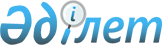 Қалалық мәслихаттың 2013 жылғы 24 желтоқсандағы № 24/176 "Әлеуметтік көмек көрсетудің, оның мөлшерлерін белгілеудің және мұқтаж азаматтардың жекелеген санаттарының тізбесін айқындаудың Қағидаларын бекіту туралы" шешіміне өзгеріс енгізу туралы
					
			Күшін жойған
			
			
		
					Қарағанды облысы Балқаш қалалық мәслихатының 2014 жылғы 28 наурыздағы № 26/208 шешімі. Қарағанды облысының Әділет департаментінде 2014 жылғы 10 сәуірде № 2582 болып тіркелді. Күші жойылды - Қарағанды облысы Балқаш қалалық мәслихатының 2023 жылғы 3 қарашадағы № 8/71 шешімімен
      Ескерту. Күші жойылды - Қарағанды облысы Балқаш қалалық мәслихатының 03.11.2023 № 8/71 (оның алғашқы ресми жарияланған күнінен кейін күнтізбелік он күн өткен соң қолданысқа енгізіледі) шешімімен.
      Қазақстан Республикасының 2001 жылғы 23 қаңтардағы "Қазақстан Республикасындағы жергілікті мемлекеттік басқару және өзін-өзі басқару туралы" Заңының 6 бабына сәйкес қалалық мәслихат ШЕШТІ:
      1. Қалалық мәслихаттың 2013 жылғы 24 желтоқсандағы № 24/176 "Әлеуметтік көмек көрсетудің, оның мөлшерлерін белгілеудің және мұқтаж азаматтардың жекелеген санаттарының тізбесін айқындаудың Қағидаларын бекіту туралы" (Нормативтік құқықтық актілерді мемлекеттік тіркеу тізілімінде № 2519 болып тіркелген, 2014 жылғы 29 қаңтардағы № 9 (12115) "Балқаш өңірі", 2014 жылғы 29 қаңтардағы № 9 (1188) "Северное Прибалхашье" газеттерінде жарияланған) шешіміне келесі өзгеріс енгізілсін: 
      орыс тілдегі Қағидалардың 32 тармағында "уполномоченый" деген сөз "уполномоченный" деген сөзбен ауыстырылсын.
      2. Осы шешім алғашқы ресми жарияланған күнінен бастап қолданысқа енгізіледі.
      2014 жыл 28 наурыз
					© 2012. Қазақстан Республикасы Әділет министрлігінің «Қазақстан Республикасының Заңнама және құқықтық ақпарат институты» ШЖҚ РМК
				
Сессия төрағасы
Қ. Касимова
Қалалық мәслихат хатшысы
Қ. Рахимберлина
КЕЛІСІЛДІ
Қала әкімі
Аубакиров Н.Е.
2014 жыл 28 наурыз
"Балқаш қаласының жұмыспен
қамту және әлеуметтік
бағдарламалар бөлімі" мемлекеттік
мекемесінің басшысы
Томпиева Ж.Қ.
2014 жыл 28 наурыз
"Балқаш қаласының экономика және
қаржы бөлімі" мемлекеттік
мекемесінің басшысы
Шлыкова З.С.